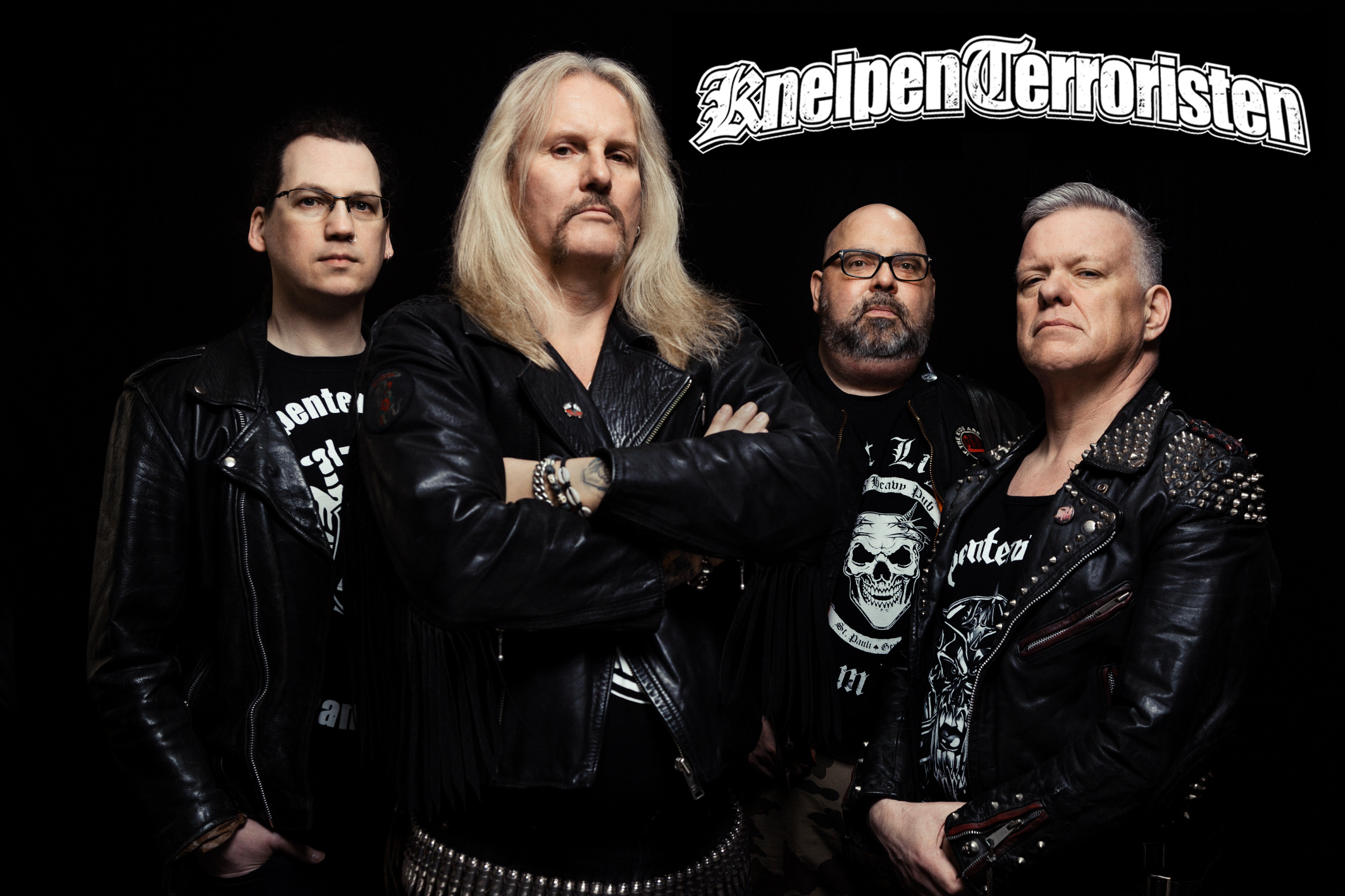 Kneipenterroristen:          Chris - Drums          Jörn - Gesang          Rohbert - Bass           Martin - Gitarre Das Triple ist perfekt !!! Wie die beiden Vorgängeralben "Lebenslang" und Schneller Lauter Härter" hat auch die neue KNEIPENTERRORISTEN Scheibe "Alte Schule" die Top 30 der offiziellen deutschen Album Charts geknackt. Und die 4 Hamburger lassen es, im mittlerweile 22. Jahr ihrer Bandgeschichte, richtig krachen. Die 14 neuen Songs ( Die limitierte Doppel Digipak CD enthält zusätzlich eine Bonus CD mit 8 neu eingespielten Songs ) haben eine extrem hohe Hitdichte und bieten einen knallharten Mix aus klaren Statements, ironischen Seitenhieben auf die Gesellschaft und reichlich Partyknallern die sowohl zum Nachdenken als auch lautstarkem Mitsingen einladen. Die KNEIPENTERRORISTEN setzen mit ihrer Mischung aus Metal und Punk mit hartem aber gleichzeitig melodischem Gesang einmal mehr frische Akzente. Produziert und gemastert von Alex Henke ( u.a. Bassist von Daniel Wirtz, bekannt aus der TV-Sendung “Sing´meinen Song“ ) der schon vielen deutschsprachigen Bands ( Udo Lindenberg, Helene Fischer, Adel Tawil, Abschlach!, Drunken Swallows,  uvm. ) in seinem Boogie Park Studio Hamburg den perfekten Sound verpasst hat.1998 gegründet, werden die KNEIPENTERRORISTEN von der Musikpresse mittlerweile als legitime deutsche Antwort auf Motörhead, AC/DC oder Rose Tattoo gewürdigt. Diesen Status spiegeln auch die durchweg glänzenden Verkaufszahlen, so sind die letzten 3 KNEIPENTERRORISTEN Alben alle hoch in die Media Control Charts eingestiegen. Mit über 2000 Konzerten haben sich die KNEIPENTERRORISTEN einen Ruf als legendäre Party Live Band erspielt.Ein lautstarkes Prost auf eine Band, die unsere Kneipen und Musikkultur ein wesentliches Stück lebendiger macht !                       Diskografie:2005  Made In Hamburg   CD / limitierte Doppel CD2006 Streitsucher Live   DVD / limitierte Doppel DVD + CD2006 Kneipenterroristen Supporters Club   CD2007 Hamburg wir steh´n zu dir   limitierte Digipak MCD2007 Härter als der Rest   CD / limitierte Digipak CD / limitierte LP auf farbigem Vinyl2008 Sommermärchen   limitierte Digipak CD2008 Die Ersten werden die Letzten sein   CD / limitierte CD + DVD / limitierte LP auf farbigem Vinyl2009 Gegensätze ziehen sich an - Split mit V8 Wixxxer   limitierte Digipak CD2010 Wir Fahr`n Ans Kap   limitierte Digipak CD2011 Das dreckige Dutzend   limitierte Digipak CD2011 Das Jüngste Gericht   CD / limitierte Digipak CD2011 Kneipenterroristen + Freunde   CD2011 Kneipenterroristen Supporters Club Vol. 2   CD2011 Unsere Welt - Live und Laut !!   3 DVD + CD Box / limitierte 4 DVD + CD Box2012 Kneipenterroristen + Freunde - 24 Schäumende Stimmungshits   CD2012 2012 ( wird unser Jahr )   limitierte Digipak CD2013 Kneipenterroristen + Freunde - Schäumende Stimmungshits 2   CD2013 Prost !   limitierte MCD2014 Die Zeit heilt nicht alle Wunden   limitierte MCD2014 Politisch inkorrekt   Online EP2014 15 Jahre Jubiläumskonzert   DVD2014 Lebenslang   CD / limitierte Digipak CD / limitierte Picture LP / limitierte Fanbox2014 Der **** Stern   limitierte MCD2015 Kneipenterroristen + Freunde - Rotlicht Party Rock`n`Roll   CD2016 Wenn Weltmeister reisen   limitierte Digipak CD / limitierte LP auf farbigem Vinyl2016 Laut Lauter Lemmy   limitierte Digipak CD / limitierte LP auf farbigem Vinyl2017 Endlich voll…jährig   limitierte MCD2017 Hamburg ( mein Zuhaus )   limitierte MCD2017 Heimspiel 2015 - Live   limitierte CD2017 Kneipenterroristen + Freunde - 24 Partykracher   CD2017 Schneller Lauter Härter   CD / limitierte Digipak CD / limitierte LP + CD auf farbigem Vinyl / limitierte Fanbox2018 Moskau   limitierte Digipak CD2018 Kneipenterroristen / V8 Wankers Split EP   limitierte 7“ EP auf farbigem Vinyl2019 Kneipenterroristen 2.0  Online EP2019 Kneipenterroristen + Freunde - Auf die harte Tour    CD2019 Auf die Kollegen   limitierte MCD2019 16 Jahre Böse Ostern - Live   limitierte CD2019 Eisen Faust / Orgasmatron   limitierte MCD / limitierte 7“ EP auf farbigem Vinyl2019 Alte Schule   CD / limitierte Digipak 2CD / limitierte LP + CD auf farbigem Vinyl / limitierte CD Box / limitierte Vinyl Box Label: Rude Records a Department of Remedy Records, Stellinger Steindamm 2, 22527 Hamburg / Germany    www.remedyrecords.de        contact@remedyrecords.de        Tel.: +49 (0) 40/ 43 53 53   /   Fax: +49 (0) 40/ 43 53 51   Weitere Infos und aktuelle Tourdaten:  www.facebook.com/Kneipenterroristen-140449281438   www.kneipenterroristen.org   oder   www.myspace.com/kneipenterroristenhh